Akwl kwlj AwP AYjUkySn Pwr ivmYn PiqhgVH CMnW(sMgrURr) bI.AYf.dw nqIjw PkBdko ਰਿਹਾ।Akwl kwlj AwP AYjUkySn Pwr ivmYn PiqhgVH CMnW (sMgrUr) dw bI.AYf smYstr ਤੀਜੇ dw nqIjw ਸ਼ਾਨਦਾਰ irhw[pihly sQwn qy srbjIq e"o ny 86% AMk pRwpq kIqy, dUsry sQwn qy mnIsw Qwpw ny 85.33% AMk pRwpq ਅਤੇ  qIsry sQwn qy rIAw  B/ 85# nze gqkgs ehs//. ਸੰਸਥਾ ਦੀ ਮੈਨੇਜਮੈਂਟ Aqy ipRMsIpl ਮਿਸ.ਦੀਕਸ਼ਾ v`loN ividAwrQIAW dI kwrgujwrI leI ividAwrQxW Aqy stwP nUM  vDweI id`qI ਗਈ[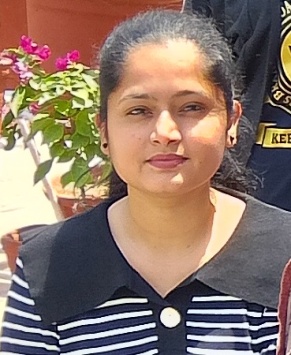 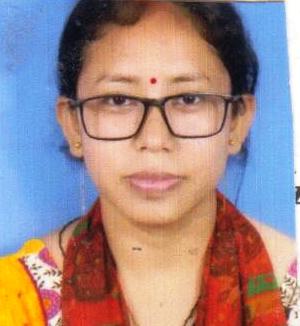 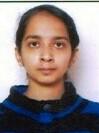  srbjIq e"o                      mnIsw Qwpw                       rIAw pihlw sQwn                     dUsrw sQwn                     qIsrw sQwn    86%                           85.33%                        85#